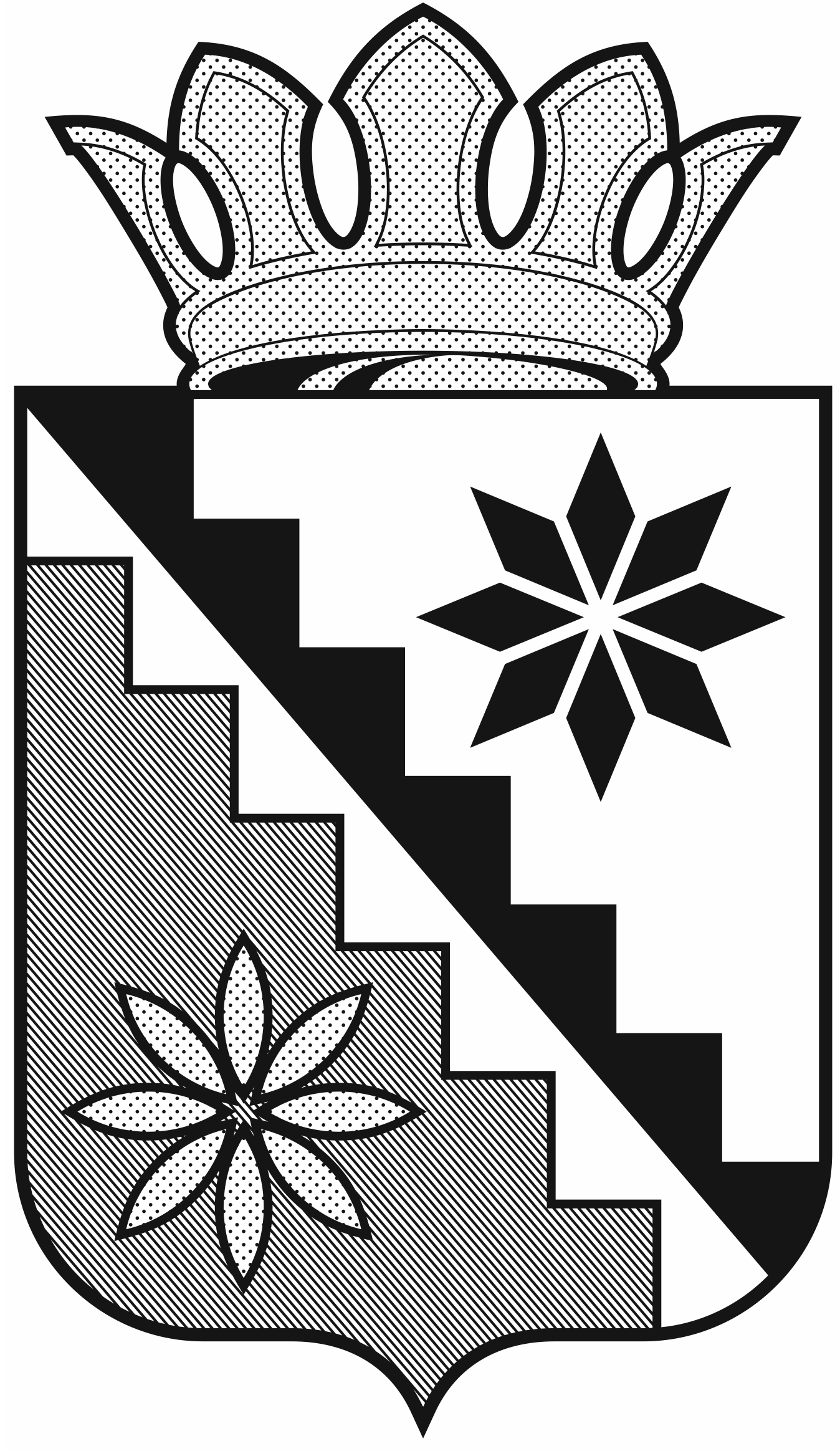 Российская ФедерацияКемеровская область  –  КузбассБеловский муниципальный округадминистрация Беловского муниципального округаПОСТАНОВЛЕНИЕот 20 декабря 2021 г.								              № 507с. ВишневкаБеловский районОб утверждении Порядка разработки прогноза социально-экономического развития Беловского муниципального округа на среднесрочный период В соответствии с частью 2 статьи 173 Бюджетного кодекса Российской Федерации, Федеральным законом от 28.06.2014 № 172-ФЗ «О стратегическом планировании в Российской Федерации», постановлением Коллегии Администрации Кемеровской области от 05.10.2016 № 395 «Об утверждении Порядка разработки, корректировки, осуществления мониторинга и контроля реализации прогнозов социально-экономического развития Кемеровской области - Кузбасса»:Утвердить Порядок разработки прогноза социально-экономического развития Беловского муниципального округа на среднесрочный период согласно приложению к настоящему постановлению. Уполномоченным органом, ответственным за разработку прогноза социально-экономического развития Беловского муниципального округа на среднесрочный период определить администрацию Беловского муниципального округа в лице отдела экономического анализа и прогнозирования развития территории администрации Беловского муниципального округа.Признать утратившими силу: постановление администрации  Беловского муниципального района от 07 ноября 2016 г. № 292 «Об утверждении Порядка разработки, утверждения (одобрения) и содержание прогноза социально-экономического развития Беловского муниципального района на среднесрочный период»;постановление администрации  Беловского муниципального района от 21 июня 2021 г. № 246 «О внесении изменений в постановление администрации Беловского муниципального района от 07 ноября 2016 г. № 292 «Об утверждении Порядка разработки, утверждения (одобрения) и содержание прогноза социально-экономического развития Беловского муниципального района на среднесрочный период».Обеспечить опубликование настоящего постановления в газете «Сельские зори» и размещение на официальном сайте администрации Беловского муниципального округа в информационно-телекоммуникационной сети «Интернет».Контроль за исполнением настоящего постановления возложить на заместителя главы округа по экономике А.С. Рубцову.Настоящее постановление вступает в силу после официального опубликования.И.о главы Беловского                 муниципального округа                                                                     Р.В. ЗабугаПриложениек постановлению администрацииБеловского муниципального округаот 20 декабря 2021 г. № 507Порядок разработки прогноза социально-экономического развития Беловского муниципального округа на среднесрочный период1. Общие положенияНастоящий Порядок определяет процедуру разработки, корректировки, осуществления мониторинга и контроля реализации прогноза социально-экономического развития Беловского муниципального округа на среднесрочный период (далее – среднесрочный прогноз).Основные понятия, используемые в настоящем Порядке:- стратегическое планирование – деятельность участников стратегического планирования по целеполаганию, прогнозированию, планированию и программированию социально-экономического развития Беловского муниципального округа;- прогнозирование – деятельность участников стратегического планирования  по разработке научно обоснованных представлений о рисках, направлениях, результатах и показателях социально-экономического развития Беловского муниципального округа;- участники стратегического планирования – отраслевые (функциональные) и территориальные органы, отделы администрации Беловского муниципального округа, иные хозяйствующие субъекты, осуществляющие деятельность на территории Беловского муниципального округа, участвующие в разработке среднесрочного прогноза в пределах своей компетенции;- прогноз – документ стратегического планирования, содержащий систему научно обоснованных представлений о внешних и внутренних условиях, направлениях и об ожидаемых результатах социально-экономического развития Беловского муниципального округа на среднесрочный период;- уточненный среднесрочный прогноз – среднесрочный прогноз, разрабатываемый с учетом выявленных отклонений фактических значений показателей социально-экономического развития Беловского муниципального округа, уточненных на основе данных официальной статистической информации по итогам трех кварталов текущего финансового года, от показателей предварительного среднесрочного прогноза, представленных в департамент экономического развития Администрации Правительства Кузбасса;- показатели прогноза – прогнозируемые макроэкономические показатели, характеризующие социально-экономическое развитие Беловского муниципального округа на среднесрочный период;- пояснительная записка к среднесрочному прогнозу – документ, содержащий обоснование значений макроэкономических показателей, прогнозируемых на среднесрочный период;- методические материалы для разработки прогноза - требования и рекомендации по разработке среднесрочного прогноза;- корректировка прогноза - изменение среднесрочного прогноза;- мониторинг и контроль реализации среднесрочного прогноза - деятельность участников стратегического планирования по комплексной оценке хода и итогов реализации среднесрочного прогноза.2. Разработка и корректировка среднесрочного прогноза2.1. Среднесрочный прогноз разрабатывается ежегодно на вариативной основе и формируется по видам экономической деятельности в целом по Беловскому муниципальному округу, на основе прогноза социально-экономического развития Кемеровской области - Кузбасса на среднесрочный период, стратегии социально-экономического развития Беловского муниципального округа с учетом основных направлений бюджетной и налоговой политики Беловского муниципального округа.2.2. Среднесрочный прогноз разрабатывается на период не менее трех лет – на очередной финансовый год и плановый период.2.3. Разработка среднесрочного прогноза осуществляется по формам и в сроки, которые доводятся до администрации Беловского муниципального округа департаментом экономического развития Администрации Правительства Кузбасса.2.4. Разработка среднесрочного прогноза осуществляется в рамках бюджетного процесса в Беловском муниципальном округе поэтапно:- на  первом этапе разрабатывается предварительный среднесрочный прогноз;- на втором этапе разрабатывается уточненный среднесрочный прогноз.2.5. Разработка среднесрочного прогноза осуществляется с учетом:- основных направлений социально-экономической политики Правительства Российской Федерации и сценарных условий и основных параметров среднесрочного прогноза, одобренных Правительством Российской Федерации;- методических материалов, необходимых для разработки среднесрочного прогноза, которые доводятся до администрации Беловского муниципального округа департаментом экономического развития Администрации Правительства Кузбасса;- стратегии социально-экономического развития Беловского муниципального округа;- основных тенденций социально-экономического развития Беловского муниципального округа и сложившейся ситуации в текущем финансовом году;- реализуемых мер по социально-экономическому развитию Беловского муниципального округа, предусмотренных законодательством;- данных о прогнозных показателях (индикаторах) муниципальных программ Беловского муниципального округа и соответствующих им объемах финансирования муниципальных программ Беловского муниципального округа по мероприятиям на очередной финансовый год и плановый период.2.6. Среднесрочный прогноз содержит:- основные показатели прогноза, которые разрабатываются путем уточнения показателей планового периода и добавления показателей второго года планового периода;- оценку достигнутого уровня социально-экономического развития Беловского муниципального округа;- оценку факторов и ограничений экономического роста Беловского муниципального округа на среднесрочный период;- направления социально-экономического развития Беловского муниципального округа и целевые показатели одного или нескольких вариантов прогноза социально-экономического развития Беловского муниципального округа на среднесрочный период, включая количественные показатели и качественные характеристики социально-экономического развития;- основные параметры муниципальных программ Беловского муниципального округа;- прогноз баланса трудовых ресурсов Беловского муниципального округа;- пояснительную записку, которая содержит описание оценки достигнутого уровня социально-экономического развития Беловского муниципального округа, оценки внешних и внутренних условий, факторов и ограничений социально-экономического развития Беловского муниципального округа, а также основных направлений и показателей социально-экономического развития Беловского муниципального округа.2.7. Среднесрочный прогноз утверждается постановлением администрации Беловского муниципального округа одновременно с принятием решения о внесении проекта бюджета Беловского муниципального округа на очередной финансовый год и плановый период на рассмотрение Совета народных депутатов Беловского муниципального округа.2.8. Преемственность очередного среднесрочного прогноза по отношению к предшествующему обеспечивается путем мониторинга фактического исполнения ранее одобренных показателей и их корректировки в соответствии с изменениями законодательства Российской Федерации и законодательства Кемеровской области - Кузбасса и приоритетов социально-экономического развития Беловского муниципального округа на прогнозируемый период.2.9. Корректировка среднесрочного прогноза осуществляется по инициативе отдела экономического анализа и прогнозирования развития территории администрации Беловского муниципального округа и проводится с целью формирования уточненного среднесрочного прогноза с учетом настоящего Порядка в целях обеспечения разработки проекта бюджета Беловского муниципального округа на очередной финансовый год и плановый период.2.10. Основаниями для корректировки среднесрочного прогноза являются результаты мониторинга предварительного среднесрочного прогноза.Порядок взаимодействия участников стратегического планирования по разработке среднесрочного прогнозаОтдел экономического анализа и прогнозирования развития территории администрации Беловского муниципального округа (далее – уполномоченный орган):3.1.1. после получения из департамента экономического развития Администрации Правительства Кузбасса материалов к разработке среднесрочного прогноза в 7-дневный срок направляет участникам стратегического планирования запросы о необходимости разработки и представления показателей среднесрочного прогноза и пояснительных записок;3.1.2. в целях получения информации, необходимой для разработки среднесрочного прогноза, направляет запросы:- в Территориальный орган Федеральной службы государственной статистики по Кемеровской области - Кузбассу;- в Межрайонную инспекцию Федеральной налоговой службы России № 2 по Кемеровской области - Кузбассу;- в Отделение Пенсионного фонда Российской Федерации по Кемеровской области - Кузбасса;- в филиал № 2 Государственного учреждения - Кузбасское региональное отделение Фонда социального страхования Российской Федерации;- в Территориальный фонд обязательного медицинского страхования Кемеровской области - Кузбасса;- в отраслевые (функциональные) органы и территориальные органы администрации Беловского муниципального округа, структурные подразделения администрации Беловского муниципального округа;3.2. Участники стратегического планирования в соответствии с их полномочиями по курируемым видам экономической деятельности, сферам, секторам экономики и социального развития представляют в уполномоченный орган в электронном виде и на бумажном носителе согласно формам и срокам, которые доводятся до участников стратегического планирования уполномоченным органом в запросах, следующую информацию:3.2.1. отдел содействия предпринимательству администрации Беловского муниципального округа:- показатели прогноза по разделу «Промышленное производство» - показатели, характеризующие виды экономической деятельности «Производство текстильных изделий», «Обработка древесины и производство изделий из дерева и пробки, кроме мебели, производство изделий из соломки и материалов для плетения» в стоимостном и натуральном выражении (в рамках вида экономической деятельности «Обрабатывающие производства»);- согласованные с департаментом экономического развития Администрации Правительства Кузбасса показатели прогноза по разделу «Малое и среднее предпринимательство, включая микропредприятия»;3.2.2. отдел потребительского рынка и услуг администрации Беловского муниципального округа:- показатели по разделу «Промышленное производство» - показатели развития производства пищевых продуктов в стоимостном и натуральном выражении (в рамках вида экономической деятельности «Обрабатывающие производства»);- предложения по прогнозу показателей раздела «Инвестиции» по виду экономической деятельности «Торговля оптовая и розничная; ремонт автотранспортных средств, мотоциклов», «Деятельность гостиниц и предприятий общественного питания»;- согласованные с департаментом экономического развития Администрации Правительства Кузбасса показатели прогноза по разделу «Торговля и услуги населению»;3.2.3. отдел сельского хозяйства, экологии и природопользования администрации Беловского муниципального округа:- показатели по разделу «Промышленное производство» - показатели развития производства пищевых продуктов в стоимостном и натуральном выражении (в рамках вида экономической деятельности «Обрабатывающие производства»);- предложения по прогнозу показателей раздела «Инвестиции» по видам экономической деятельности «Сельское, лесное хозяйство, охота, рыболовство и рыбоводство»;- согласованные с департаментом экономического развития Администрации Правительства Кузбасса показатели прогноза по разделу «Сельское хозяйство»;- предложения по государственным программам Кемеровской области - Кузбасса, федеральным целевым программам и муниципальным программам Беловского муниципального округа, а также иным программам и мероприятиям, реализуемым с участием средств федерального бюджета, с указанием наиболее значимых инвестиционных проектов;3.2.4. отдел промышленности, транспорта и связи администрации Беловского муниципального округа:- показатели прогноза по разделу «Промышленное производство» - показатели, характеризующие виды экономической деятельности «Ремонт и монтаж машин и оборудования» (в рамках вида экономической деятельности «Обрабатывающие производства»);- предложения по прогнозу показателей раздела «Инвестиции» по видам экономической деятельности «Производство машин и оборудования», «Транспортировка и хранение», «Деятельность в области информации и связи»;- предложения по государственным программам Кемеровской области - Кузбасса, федеральным целевым программам и муниципальным программам Беловского муниципального округа, а также иным программам и мероприятиям, реализуемым с участием средств федерального бюджета, с указанием наиболее значимых инвестиционных проектов;3.2.5. отдел архитектуры и градостроительства администрации Беловского муниципального округа:- показатели по разделу «Строительство» - в части ввода в действие жилых домов;3.2.6. управление жизнеобеспечения населенных пунктов  администрации Беловского муниципального округа:- показатели прогноза по разделу «Промышленное производство» - показатели, характеризующие виды экономической деятельности «Обеспечение электрической энергией, газом и паром; кондиционирование воздуха», «Водоснабжение; водоотведение, организация сбора и утилизации отходов, деятельность по ликвидации загрязнений» в стоимостном и натуральном выражении; - показатели прогноза по разделу «Строительство»;- предложения по прогнозу показателей раздела «Инвестиции» по виду экономической деятельности «Обеспечение электрической энергией, газом и паром; кондиционирование воздуха», «Водоснабжение; водоотведение, организация сбора и утилизации отходов, деятельность по ликвидации загрязнений», «Строительство»; - предложения по государственным программам Кемеровской области - Кузбасса, федеральным целевым программам и муниципальным программам Беловского муниципального округа, а также иным программам и мероприятиям, реализуемым с участием средств федерального бюджета, с указанием наиболее значимых инвестиционных проектов;3.2.7. управление образования администрации Беловского муниципального округа:- предложения по прогнозу показателей раздела «Инвестиции» по виду экономической деятельности «Образование»;- предложения по государственным программам Кемеровской области - Кузбасса, федеральным целевым программам и муниципальным программам Беловского муниципального округа, а также иным программам и мероприятиям, реализуемым с участием средств федерального бюджета, с указанием наиболее значимых инвестиционных проектов;3.2.8. управление социальной защиты населения администрации Беловского муниципального района:- предложения по прогнозу показателей раздела «Инвестиции» в части оказания социальных услуг населению;- предложения по государственным программам Кемеровской области - Кузбасса, федеральным целевым программам и муниципальным программам Беловского муниципального округа, а также иным программам и мероприятиям, реализуемым с участием средств федерального бюджета, с указанием наиболее значимых инвестиционных проектов;3.2.9. управление культуры, спорта и молодежной политики администрации Беловского муниципального округа:- предложения по прогнозу показателей раздела «Инвестиции» в сфере развития культуры, спорта, организации досуга и развлечений;- предложения по государственным программам Кемеровской области - Кузбасса, федеральным целевым программам и муниципальным программам Беловского муниципального округа, а также иным программам и мероприятиям, реализуемым с участием средств федерального бюджета, с указанием наиболее значимых инвестиционных проектов;3.2.10. территориальные управления администрации Беловского муниципального округа, ответственные за разработку среднесрочного прогноза, разрабатывают и представляют в уполномоченный орган среднесрочный прогноз территории в соответствии с формами и сроками, которые доводятся до них уполномоченным органом.3.3. Значения показателей прогноза за два года, предшествующих текущему году, представляемые участниками стратегического планирования в департамент экономического развития Администрации Правительства Кузбасса, должны соответствовать официальной статистической информации или при ее отсутствии данным ведомственной отчетности.Информационно-аналитические материалы, представляемые участниками стратегического планирования, должны содержать:краткий анализ достигнутого уровня значений показателей, описание основных тенденций их изменения за период, предшествующий прогнозному периоду, анализ факторов, оказывавших в предыдущие годы существенное (как положительное, так и отрицательное) влияние на сложившиеся тенденции развития;обоснование наиболее вероятных тенденций динамики показателей прогнозного периода с указанием проблем развития и комплекса необходимых мер, принятие и реализация которых позволят изменить негативную или улучшить позитивную тенденции.3.4. Уполномоченный орган:- осуществляет разработку показателей среднесрочного прогноза по следующим разделам:«Население»;«Промышленное производство»;«Строительство»;«Инвестиции»;«Консолидированный бюджет»;«Основные фонды»;«Труд и занятость»;«Финансы организаций»;- координирует процесс разработки и формирования среднесрочного прогноза;- осуществляет обобщение представленных участниками стратегического планирования показателей среднесрочного прогноза, формирует среднесрочный прогноз и пояснительную записку к нему, представляет их в департамент экономического развития Администрации Правительства Кузбасса и финансовое управление администрации Беловского муниципального округа;- осуществляет государственную регистрацию среднесрочного прогноза в федеральном государственном реестре документов стратегического планирования в порядке и сроки, установленные Правительством Российской Федерации.3.5. Проект среднесрочного прогноза проходит процедуру общественного обсуждения в соответствии с Федеральным законом от 28.06.2014 № 172-ФЗ «О стратегическом планировании в Российской Федерации» в порядке и сроки, установленные постановлением администрации Беловского муниципального округа «Об утверждении Положения об общественном обсуждении проектов документов стратегического планирования Беловского муниципального округа».3.6. После утверждения в течение 10 календарных дней среднесрочный прогноз размещается на официальном сайте администрации Беловского муниципального округа в информационно-телекоммуникационной сети «Интернет» в разделе «Экономика» - «Стратегическое планирование».Мониторинг и контроль реализации среднесрочного прогнозаМониторинг  среднесрочного прогноза осуществляется в целях корректировки предварительного среднесрочного прогноза и формирования уточненного среднесрочного прогноза.Мониторинг среднесрочного прогноза проводится путем выявления отклонений фактических значений показателей социально-экономического развития Беловского муниципального округа, уточненных на основе данных официальной статистической информации по итогам трех кварталов текущего финансового года, от показателей предварительного среднесрочного прогноза, представленных в департамент экономического развития Администрации Правительства Кузбасса.Участники стратегического планирования представляют в уполномоченный орган уточненные показатели прогноза развития видов экономической деятельности, секторов и сфер экономики на среднесрочный период согласно формам и срокам, которые доводятся до участников стратегического планирования уполномоченным органом в запросах.Контроль реализации среднесрочного прогноза осуществляется уполномоченным органом на основе обобщения информации и оценки достижения показателей социально-экономического развития Беловского муниципального округа в рамках представляемых главе Беловского муниципального округа ежегодных отчетов о текущей ситуации в экономике Беловского муниципального округа и тенденциях на ближайшую перспективу.